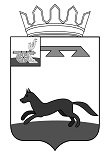 ХИСЛАВИЧСКИЙ РАЙОННЫЙ СОВЕТДЕПУТАТОВ     Р Е Ш Е Н И Еот 23 июня 2020 года                                                                                                   № 24В соответствии с Градостроительным кодексом Российской Федерации, Земельным кодексом Российской Федерации, Федеральным законом                          от 6 октября 2003 года № 131-ФЗ «Об общих принципах организации местного самоуправления в Российской Федерации», руководствуясь Уставом муниципального района «Хиславичский район» Смоленской области, Хиславичский районный Совет депутатов р е ш и л:Внести  в Правила землепользования и застройки Соинского сельского поселения Хиславичского района Смоленской области, утвержденное решением Хиславичского районного Совета депутатов от 24.05. 2017года № 31, следующие изменения: в ст. 32 пункт 1 дополнить пп. 22а следующего содержания:2. Настоящее решение вступает в силу со дня его официального опубликования в газете «Хиславичские известия».О внесении изменений в Правила землепользования и застройки Соинского сельского поселения Хиславичского района Смоленской области, утвержденное решением Хиславичского районного Совета депутатов от  24.05.2017 г. № 31                    Основные виды разрешенного использования                    Основные виды разрешенного использования                    Основные виды разрешенного использования                    Основные виды разрешенного использования22аКоммунальное обслуживаниеПлощадки для сбора мусораГлава муниципального образования «Хиславичский район» Смоленской области                              А.В. ЗагребаевЗаместитель Председателя Хиславичского районного  Совета  депутатов                     Н.И. Лизункова